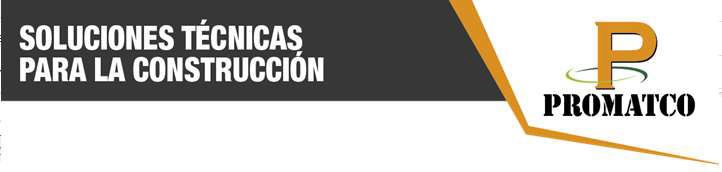 PODER JUDICIAL DEPARTAMENTO DE PROVEEDURIAADMINISTRACION REGIONAL DE PUNTARENASCOMPRA DE INVERSOR DE CORRIENTE PARA EL OIJ DE PUNTARENAS CONTRATACION MENOR N° 2021CD-000004-ARNCMHORA: 14:00 HORAS 09 DE ABRIL 2021ADJUNTO FICHAS TECNICASGarantia: 12 MESES CONTRA DEFECTOS DE FABRICALos precios son firmes e invariables Plazo de Entrega: 15 DIAS HABILESLugar de Entrega: donde lo indique el cartel Vigencia: 25 DIAS HABILESForma de Pago: usual de la institucionMonto: trescientos cuarenta y siete mil ciento treinta y seis colonesNotificaciones con Johanna Fernández Campos, Licitaciones Email: johanna.fernandez@promatco.com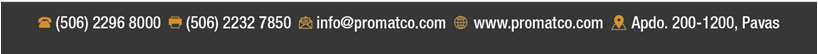 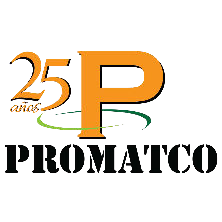 